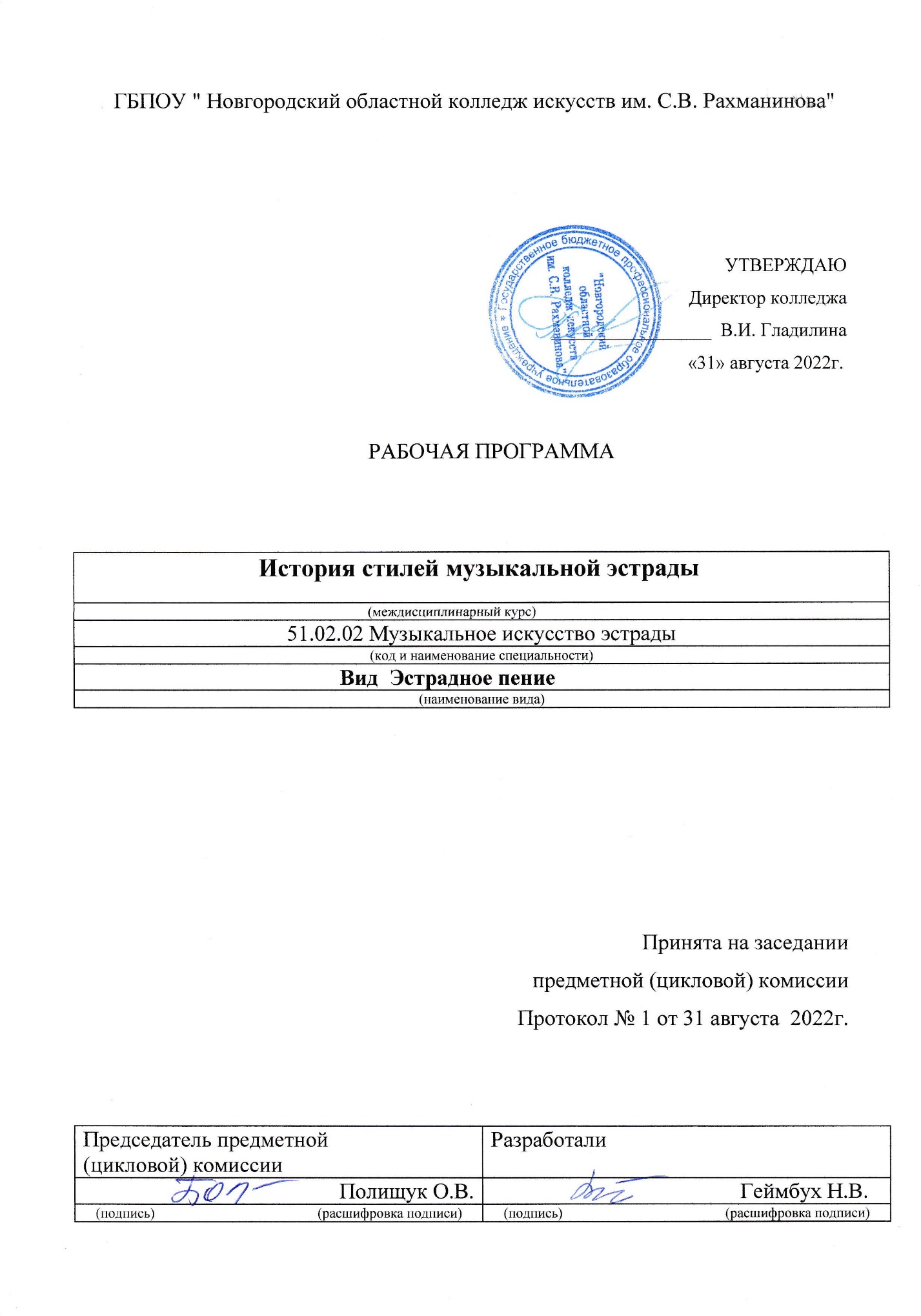 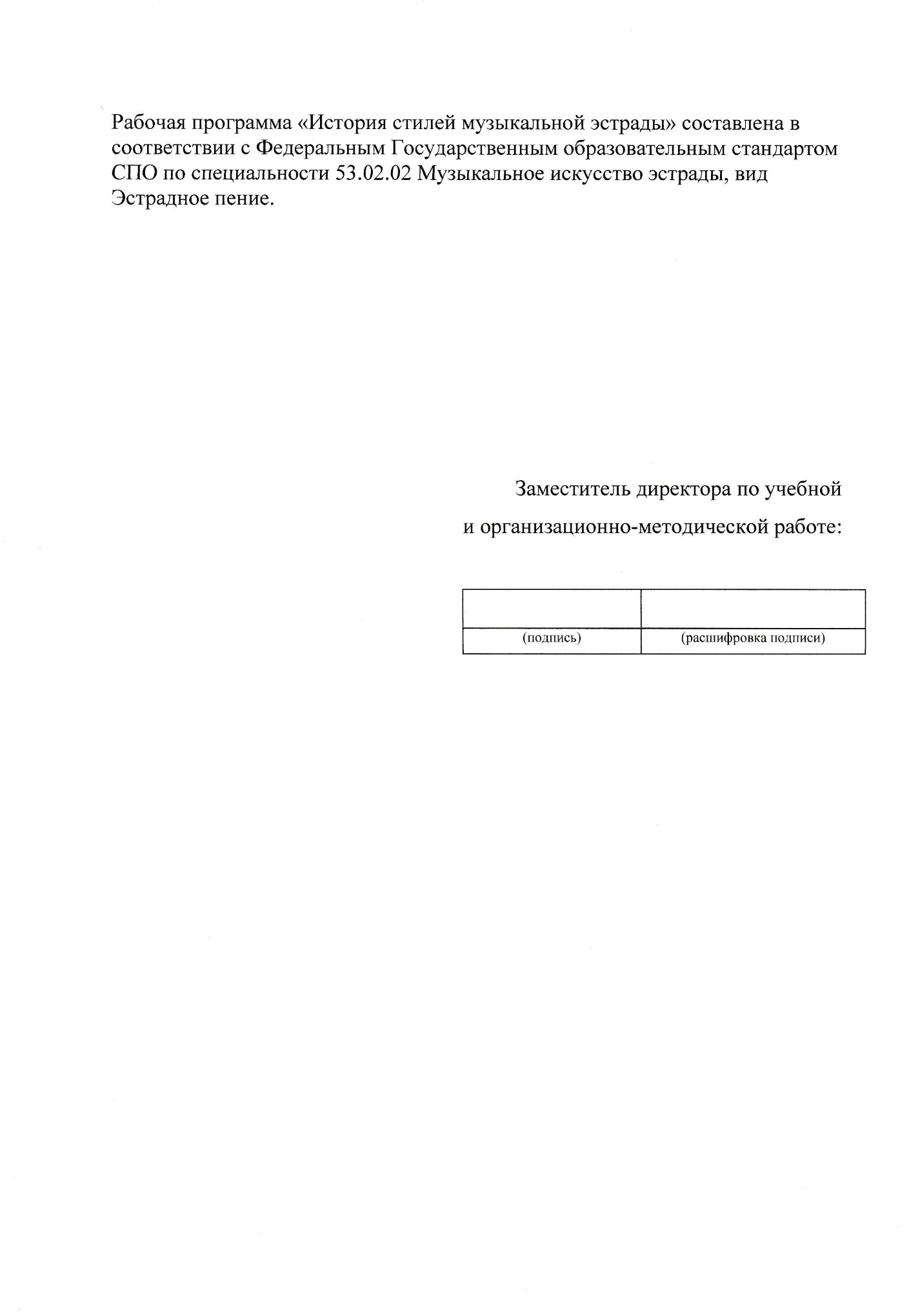 1. ВведениеРабочая программа учебной дисциплины «История стилей музыкальной эстрады» является частью основной образовательной программы в соответствии с ФГОС по специальности СПО 53.02.02. «Музыкальное искусство эстрады» углубленной подготовки в части освоения основного вида профессиональной деятельности: музыкальное исполнительство (инструментальное и вокальное), образование музыкальное в образовательных организациях дополнительного образования детей (детских школах искусств по видам искусств), общеобразовательных организациях, профессиональных образовательных организациях,  руководство  творческим музыкальным коллективом.ОК 1. Понимать сущность и социальную значимость своей будущей профессии, проявлять к ней устойчивый интерес.ОК 2. Организовывать собственную деятельность, определять методы и способы выполнения профессиональных задач, оценивать их эффективность и качество.ОК 3. Решать проблемы, оценивать риски и принимать решения в нестандартных ситуациях.ОК 4. Осуществлять поиск, анализ и оценку информации, необходимой для постановки и решения профессиональных задач, профессионального и личностного развития.ОК 5. Использовать информационно-коммуникационные технологии для совершенствования профессиональной деятельности.ОК 6. Работать в коллективе, обеспечивать его сплочение, эффективно общаться с коллегами, руководством.ОК 7. Ставить цели, мотивировать деятельность подчиненных, организовывать и контролировать их работу с принятием на себя ответственности за результат выполнения заданий.ОК 8. Самостоятельно определять задачи профессионального и личностного развития, заниматься самообразованием, осознанно планировать повышение квалификации.ОК 9. Ориентироваться в условиях частой смены технологий в профессиональной деятельности.ПК 1.1. Целостно воспринимать, самостоятельно исполнять и осваивать различные произведения классической, современной и эстрадно-джазовой музыкальной литературы в соответствии с программными требованиями.ПК 1.3. Демонстрировать владение особенностями джазового исполнительства, средствами джазовой импровизации.ПК 1.5. Выполнять теоретический и исполнительский анализ музыкальных произведений, применять базовые теоретические знания в процессе поиска интерпретаторских решений.ПК 1.6. Освоить сольный, ансамблевый и оркестровый исполнительский репертуар в соответствии с программными требованиями.ПК 1.7. Овладевать культурой устной и письменной речи, профессиональной терминологией.ПК  2.2. Использовать знания из области психологии и педагогики, специальных и музыкально-теоретических дисциплин в преподавательской деятельности.ПК   2.3. Осваивать основной учебно-педагогический репертуар.ПК  2.6. Применять классические и современные методы преподавания.Учебная дисциплина «История стилей музыкальной эстрады»  в структуре основной профессиональной образовательной программы принадлежит  к учебному циклу ОП. 00 «Общепрофессиональные дисциплины»2. Цель и задачи дисциплины.Целью курса является: знание основных стилей музыкальной эстрадыЗадача курса: научиться пользоваться  на практике знаниями, приобретёнными при изучении курса «История стилей музыкальной эстрады».	3. Требования к уровню освоения содержания курса. В результате изучения обязательной части учебного цикла  обучающийсядолжен:Уметь ориентироваться в основных стилистических разновидностях эстрадной музыки и джаза;ориентироваться в вопросах философии и психологии эстрадно-джазовой музыки; отличать мастеров джаза и их коммерческих двойников.Знать основные исторические этапы становления и развития эстрадной музыки и джаза в контексте социально-экономических, национально-этнических и художественно-эстетических явлений; основные стилистические разновидности джаза, возникшие в процессе его развития;специфические джазовые приемы (импровизационность, метроритмические особенности, свинг, артикуляцию); средства музыкальной выразительности эстрадно-джазовой музыки; особенности развития и стилистики отечественного джаза; взаимодействие джаза с другими видами искусства.4. Объем дисциплины, виды учебной работы и отчетности.Максимальная учебная нагрузка студента-189 часов, аудиторные -126 часов,самостоятельная учебная нагрузка студента- 63 часа, время изучения- 5-8 семестры.Форма итогового контроля - контрольная работа 5,7 семестры,       Зачёты   6,8 семестры.Тематический планСпециальность – «Музыкальное искусство эстрады»  вид «Инструменты эстрадного оркестра». Форма обучения – очная.Распределение учебной нагрузки по семестрам Специальность –  53.02.02 «Музыкальное искусство эстрады», вид: «инструменты эстрадного оркестра».Форма обучения – очная5. Содержание дисциплины и требования к формам и содержанию текущего, промежуточного, итогового контроля (программный минимум, зачетно-экзаменационные требования)Содержание дисциплиныVсеместрРаздел I.  История музыкальных стилей.Тема 1. Введение в курс  «История стилей музыкальной эстрады». Предмет и задачи.Требования к знаниям: знать предметы и задачи истории стилей музыкальной эстрады.Требования к умениям: уметь применять основные задачи стилей.Тема 2. История появления музыкальных стилей.Требования к знаниям: знать историю музыкальных стилей. Требования к умениям: уметь правильно применять временные появления стилей.Тема 3. Основные понятия стилей и жанров в музыке.Требования к знаниям: знать, что такое стиль, знать, что такое жанр. Основные стили, первичные жанры и классификацию жанров.Требования к умениям: уметь отличать жанр от стиля.Тема 4.  Дефиниция и трактовка стиля. Основные категории стиля.Требования к знаниям: знать определения и категории стилей Требования к умениям: уметь применять знания. Разбор стилистики произведений по средствам выразительности в музыке и временной эпохи. Тема 5. Эстрадная музыка. Жанр популярной музыки, как составляющая эстрадной музыки.Требования к знаниям: Песня, как один из самых распространенных эстрадных жанров. Истоки популярной песни. Поп-музыка и популярная музыка. История появления эстрадной музыки. Основные понятия и определения.Требования к умениям: уметь пользоваться основными  понятиями эстрадной музыки.Грамотно доносить пройденный материал. Уметь выявлять стилистические особенности в творчестве того или иного исполнителя популярной, эстрадной  музыкиТема 6. Шансон. История, основные понятия. Исполнители.Требования к знаниям: Истоки шансон в народных песнях, в творчестве трубадуров и труверов.  Первые исполнители шансона.Требования к умениям: уметь слушать шансон. Уметь выявлять стилистические особенности в творчестве того или иного исполнителя шансона.Тема 7. Жанр эстрадной песни. Этапы развития в отечественной эстраде. Представители.Требования к знаниям: знать,что такое жанр эстрадной песни, основные этапы развития отечественной эстрады. Знать представителей.Требования к умениям: Уметь выявлять стилистические особенности в творчестве того или иного исполнителя эстрадной музыки отечественной эстрады.Тема 8. Авторская песня или бардовая музыка.Требования к знаниям: знать основные стилистические черты авторской песни и бардовой музыки. Знать основных представителей и основателей авторской песни.Требования к умениям: Уметь выявлять стилистические особенности в творчестве того или иного исполнителя, уметь отличать от других стилей.Тема 9. Поп-музыка в 90 х годах и в 21 веке.Требования к знаниям: знать представителей поп-музыки.Требования к умениям:уметь слушать и понимать поп-музыку. Раздел II. История джазовых стилей. Конец 19 века до середины 20-х годов ХХ века.Тема 1. Джаз как явление музыкального искусства.Требования к знаниям: знать историю создания джаза. Из каких стилей сформировался.Требования к умениям: уметь грамотно изложить материал.Тема 2.  Африканские корни джаза и их проявление на американской земле. Трудовые песни, спиричуэл-с. Требования к знаниям: знать особенности африканской культуры. Требования к умениям: уметь сопоставлять факты, изложенные в материале урока, уметь пользоваться информацией, полученной на уроке и в интернет ресурсах, учебных пособиях. Уметь выявлять стилистические особенности в творчестве того или иного исполнителя.Тема 3. Регтайм. Скотт Джоплин.Требования к знаниям:  знать определения понятия регтайм, историю появления, хиты Скотта Джоплина и его биографию.Требования к умениям: уметь сопоставлять факты, изложенные в материале урока, уметь пользоваться информацией, полученной на уроке и в интернет ресурсах, учебных пособиях,  выявлять стилистические особенности в творчестве того или иного исполнителя.Тема 4. Блюз. Этапы развития.Требования к знаниям: знать краткую историю блюза и  главных героев этого жанра (от ХаддиЛетбеттера, Бесси Смитт, МаРейни до Би Би Кинга и Рэя Чарльза), знать структуру архаичных блюзов, звукоряды мажорного, минорного блюза.Требования к умениям:  уметь сопоставлять факты, изложенные в материале урока, уметь пользоваться информацией, полученной на уроке и в интернет ресурсах, учебных пособиях. Уметь выявлять стилистические особенности в творчестве того или иного исполнителя.VI семестрРаздел II.  Джазовое искусство. Продолжение. Тема 5. Первые герои джаза (БадиБолден, Фредди Кеппарт, Банк Джонсон, ХаддиЛедбеттер, Кинг Оливер и др.).Требования к знаниям: знать краткую биографию первых героев джаза, особенности манеры их игры.Требования к умениям:уметь сопоставлять факты, изложенные в материале урока, уметь пользоваться информацией, полученной на уроке и в интернет ресурсах, учебных пособиях. Уметь выявлять стилистические особенности в творчестве того или иного исполнителя.Биография Джелли Ролл Мортона.Требования к знаниям: знать биографию Джелли Ролл Мортона.Требования к умениям: уметь сопоставлять факты, изложенные в материале урока, уметь пользоваться информацией, полученной на уроке и в интернет ресурсах, учебных пособиях. Уметь выявлять стилистические особенности в творчестве того или иного исполнителя.Тема 6 .  Диксиленды.Требования к знаниям: знать историю появления, знать стилистические особенности диксилендов и характерные черты.Требования к умениям:  уметь сопоставлять факты, изложенные в материале урока, уметь пользоваться информацией, полученной на уроке и в интернет ресурсах, учебных пособиях. Уметь выявлять стилистические особенности в творчестве того или иного исполнителя.Тема 6 . Новоорлеанский джаз (20 годы XX века).Требования к знаниям: знать особенности новоорлеанского джаза.Требования к умениям: уметь сопоставлять факты, изложенные в материале урока, уметь пользоваться информацией, полученной на уроке и в интернет ресурсах, учебных пособиях. Уметь выявлять стилистические особенности в творчестве того или иного исполнителя.Чикагский стиль (30 годы XX века). Требования к знаниям: знать особенности чикагского джаза.Требования к умениям: уметь сопоставлять факты, изложенные в материале урока, уметь пользоваться информацией, полученной на уроке и в интернет ресурсах, учебных пособиях. Уметь выявлять стилистические особенности в творчестве того или иного исполнителя.Раздел III.  Становление Биг – Бендов.Тема 1. Гарлемский джаз 20-х — 30-х годов 20 столетия.Требования к знаниям: знать имена героев гарлемского джаза, особенности манеры их игры. Требования к умениям: уметь сопоставлять факты, изложенные в материале урока, уметь пользоваться информацией, полученной на уроке и в интернет ресурсах, учебных пособиях. (Уметь выявлять стилистические особенности в творчестве того или иного исполнителя).Тема 2 . Стиль свинг. Переходные формы к свингу. Черты стиля.Требования к знаниям: знать черты стиля, его особенности, специфику. Требования к умениям: уметь сопоставлять факты, изложенные в материале урока, уметь пользоваться информацией, полученной на уроке и в интернет ресурсах, учебных пособиях. Уметь выявлять стилистические особенности в творчестве того или иного исполнителя.Тема 3 . Биография Луи Армстронга.Требования к знаниям: знать биографию, особенности манеры его игры. Требования к умениям: уметь сопоставлять факты, изложенные в материале урока, уметь пользоваться информацией, полученной на уроке и в интернет ресурсах, учебных пособиях. Уметь выявлять стилистические особенности в творчестве того или иного исполнителя.Тема 5 . Жизнь и творчество Д.Эллингтона.Требования к знаниям: знать биографию, особенности манеры его игры. Требования к умениям: уметь сопоставлять факты, изложенные в материале урока, уметь пользоваться информацией, полученной на уроке и в интернет ресурсах, учебных пособиях. Уметь выявлять стилистические особенности в творчестве того или иного исполнителя.Тема 6 . Свинговые оркестры 30-х годов.Тема 7 . Ф. Уоллер. Страйд- пиано.Требования к знаниям: знать биографию, отличительные черты данного стиля,  особенности манеры  игры. Требования к умениям: уметь сопоставлять факты, изложенные в материале урока, уметь пользоваться информацией, полученной на уроке и в интернет ресурсах, учебных пособиях. Уметь выявлять стилистические особенности в творчестве того или иного исполнителя.Тема 8 . К. Хокинс,  Л. Янг — саксофоны на авансцене.Требования к знаниям: знать биографии, особенности манеры их игры. Требования к умениям: уметь сопоставлять факты, изложенные в материале урока, уметь пользоваться информацией, полученной на уроке и в интернет ресурсах, учебных пособиях. Уметь выявлять стилистические особенности в творчестве того или иного исполнителя.Раздел IV. Джаз в Европе.Тема 1. Центры европейского джаза.Требования к знаниям: знать основные центры европейского джаза. Требования к умениям:Тема 2. «Европейский джаз».Требования к знаниям: знать представителей джаза в Европе. Требования к умениям: уметь рассказать пройденный материалРАЗДЕЛ IV Современные стили мейнстрима.Тема 1. Бибоп. Признаки стиля.Требования к знаниям: знать признаки бибопа, историю появления данного стиля, особенности исполнения, отличительные черты. Требования к умениям: уметь сопоставлять факты, изложенные в материале урока, уметь пользоваться информацией, полученной на уроке и в интернет ресурсах, учебных пособиях.Бибоп: музыканты -  законодатели стиля (ДиззиГиллеспи, Ч. Паркер, Б. Пауэл и др).Требования к знаниям: знать биографии, особенности манеры  игры. Требования к умениям: уметь сопоставлять факты, изложенные в материале урока, уметь пользоваться информацией, полученной на уроке и в интернет ресурсах, учебных пособиях. Уметь выявлять стилистические особенности в творчестве того или иного исполнителя.Тема2. М.Девис. История жизни и творчества.Требования к знаниям: знать биографию, особенности манеры его игры. Требования к умениям: уметь сопоставлять факты, изложенные в материале урока, уметь пользоваться информацией, полученной на уроке и в интернет ресурсах, учебных пособиях. Уметь выявлять стилистические особенности в творчестве того или иного исполнителя.Тема 3. Арт Тейтум и Б. Пауэл преображают фортепианный джаз .Требования к знаниям: знать биографию, особенности манеры его игры. Требования к умениям: уметь сопоставлять факты, изложенные в материале урока, уметь пользоваться информацией, полученной на уроке и в интернет ресурсах, учебных пособиях. Уметь выявлять стилистические особенности в творчестве того или иного исполнителя.Тема 4. Холодный джаз.Требования к знаниям: знать биографию, особенности манеры его игры. Требования к умениям: уметь сопоставлять факты, изложенные в материале урока, уметь пользоваться информацией, полученной на уроке и в интернет ресурсах, учебных пособиях. Уметь выявлять стилистические особенности в творчестве того или иного исполнителя.Тема 5. Представители холодного джаза - Тристано,  Малиген, Брубек, Б. Эванс.Требования к знаниям: знать краткую биографию представителей холодного джаза, особенности манеры их игры. Требования к умениям: уметь сопоставлять факты, изложенные в материале урока, уметь пользоваться информацией, полученной на уроке и в интернет ресурсах, учебных пособиях. Уметь выявлять стилистические особенности в творчестве того или иного исполнителя.Темас 7.Джон Колтрейн - мессия джаза. Его жизнь и творчество.Требования к знаниям: знать биографию, особенности манеры его игры. Требования к умениям: уметь сопоставлять факты, изложенные в материале урока, уметь пользоваться информацией, полученной на уроке и в интернет ресурсах, учебных пособиях. Уметь выявлять стилистические особенности в творчестве того или иного исполнителя.VII семестрРАЗДЕЛ V Джазовое исполнительство в РоссииТема 1.Панорама20-х---80-х гг.Требования к знаниям:  знать панораму. Требования к умениям: уметь сопоставлять факты, изложенные в материале урока, уметь пользоваться информацией, полученной на уроке и в интернет ресурсах, учебных пособиях. Тема 2. Джаз и западная ЕвропаТребования к знаниям: знать  имена исполнителей, гастролировавших в Западной Европе в первой половине 20-го века, знать социальные условия и предпосылки, сформировавшие интерес к джазу в Западной Европе. Симфоджаз П.Уайтмена .Требования к умениям: уметь сопоставлять факты, изложенные в материале урока, уметь пользоваться информацией, полученной на уроке и в интернет ресурсах, учебных пособияхТема3.Первые энтузиасты джаза в России.Требования к знаниям :знать имена и краткую биографию первых энтузиастов (В.Парнах,  Л. Варпаховский и др. )Требования к умениям: уметь сопоставлять факты, изложенные в материале урока, уметь пользоваться информацией, полученной на уроке и в интернет ресурсах, учебных пособиях. Уметь выявлять стилистические особенности в творчестве того или иного исполнителя.Тема 4.Гастроли зарубежных коллективов в России.Требования к знаниям: знать эти коллективы Джаз Кингс, оркестр П.Уайтмена и др. Требования к умениям: уметь сопоставлять факты, изложенные в материале урока, уметь пользоваться информацией, полученной на уроке и в интернет ресурсах, учебных пособиях. Уметь выявлять стилистические особенности в творчестве того или иного исполнителя.Тема 5.Три направления в развитии советского джаза. Первый концертный джаз-бэнд Теплицкого.Требования к знаниям: знать три направления («цирко-джаз», танцевальные составы, джаз оркестры в эстрадных программах)., знать биографию Теплицкого.  Требования к умениям: уметь сопоставлять факты, изложенные в материале урока, уметь пользоваться информацией, полученной на уроке и в интернет ресурсах, учебных пособиях. Уметь выявлять стилистические особенности в творчестве того или иного исполнителя.Тема 6.Джаз-капелла Ландсберга, Александр Цфасман.Требования к знаниям: знать краткую биографию Г.Ландсберга, А.Цфсмана. Требования к умениям: уметь сопоставлять факты, изложенные в материале урока, уметь пользоваться информацией, полученной на уроке и в интернет ресурсах, учебных пособиях. Уметь выявлять стилистические особенности в творчестве того или иного исполнителя.Тема 7. Первые шаги джаза в России.Требования к знаниям: знать панораму истоков джаза. Требования к умениям: уметь сопоставлять факты, изложенные в материале урока, уметь пользоваться информацией, полученной на уроке и в интернет ресурсах, учебных пособиях.Тема 8. Александр Варламов. Джаз и эстрада30-40-х.Требования к знаниям: знать жизнь и творчество Варламова, знать особенности аранжировок  оркестра А.Варламова. Требования к умениям: уметь сопоставлять факты, изложенные в материале урока, уметь пользоваться информацией, полученной на уроке и в интернет ресурсах, учебных пособиях. Уметь выявлять стилистические особенности в творчестве того или иного исполнителяТема 9.Оркестр Якова Скоморовского.(Требования к знаниям:  знатькр. биографию Я.Скоморовского, знать хиты оркестра Я. Скоморовского. Требования к умениям: уметь сопоставлять факты, изложенные в материале урока, уметь пользоваться информацией, полученной на уроке и в интернет ресурсах, учебных пособиях. Уметь выявлять стилистические особенности в творчестве того или иного исполнителяТема10.Теа-джаз Утёсова.знать краткую биографию Л.Утесова, знать концепцию программ теа-джаза. Требования к умениям: уметь сопоставлять факты, изложенные в материале урока, уметь пользоваться информацией, полученной на уроке и в интернет ресурсах, учебных пособиях. Уметь выявлять стилистические особенности в творчестве того или иного исполнителя.Тема11.Джаз и эстрадная музыка в 30 гг.Требования к знаниям: знать основные  эстрадные коллективы 30х годов (теа-джаз Б.Б. Ренского, Н.И Березовского), направление их деятельности и репертуар. Требования к умениям: уметь сопоставлять факты, изложенные в материале урока, уметь пользоваться информацией, полученной на уроке и в интернет ресурсах, учебных пособиях. Уметь выявлять стилистические особенности в творчестве того или иного исполнителя.Тема12.Новые оркестры 40-х.Требования к знаниям: знать основные  эстрадные коллективы 40х годов, направление их деятельности и репертуар. Знать краткую  биографию Эдди Рознера.Требования к умениям: уметь сопоставлять факты, изложенные в материале урока, уметь пользоваться информацией, полученной на уроке и в интернет ресурсах, учебных пособиях. Уметь выявлять стилистические особенности в творчестве того или иного исполнителя.Тема13. Джаз-оркестры во время Великой Отечественной Войны.Требования к знаниям: знать деятельность джазовых оркестров во время ВОВ и эстрадных исполнителей и авторов (М.Фрадкин, Б.Фиготин, Ян Френкель и др. Требования к умениям: уметь сопоставлять факты, изложенные в материале урока, уметь пользоваться информацией, полученной на уроке и в интернет ресурсах, учебных пособиях. Уметь выявлять стилистические особенности в творчестве того или иного исполнителяТема14.Послевоенное десятилетие.знать ведущие оркестры, их репертуар, знать причины трудностей развития инструментального джаза в послевоенный период. Требования к умениям: уметь сопоставлять факты, изложенные в материале урока, уметь пользоваться информацией, полученной на уроке и в интернет ресурсах, учебных пособиях.Тема15.Джаз- оркестры в послевоенное время.Требования к знаниям: знать как произошел в 50е г.поворот от  танцевально-прикладного к «серьезному»  направлению советского джаза. Требования к умениям: уметь сопоставлять факты, изложенные в материале урока, уметь пользоваться информацией, полученной на уроке и в интернет ресурсах, учебных пособиях.VIII семестрТема 16.Биг-бэнды 60 х.Требования к знаниям: знать историю оркестра О.Лундстрема, знать исполнителей вокалистов, с которыми сотрудничал. Требования к умениям: уметь сопоставлять факты, изложенные в материале урока, уметь пользоваться информацией, полученной на уроке и в интернет ресурсах, учебных пособиях. Уметь выявлять стилистические особенности в творчестве того или иного исполнителя.Тема 17. Профессиональный джаз.Требования к знаниям: знать другие коллективы (ВИО-66, Юрия Саульского, оркестр Анатолия Кролла и др.). Требования к умениям: уметь сопоставлять факты, изложенные в материале урока, уметь пользоваться информацией, полученной на уроке и в интернет ресурсах, учебных пособиях. Уметь выявлять стилистические особенности в творчестве того или иного исполнителя.Тема 18. Ансамбли, биг-бэнды 80-х.Требования к знаниям: знать музыкантов, исполнителей этих ансамблей. Требования к умениям: уметь сопоставлять факты, изложенные в материале урока, уметь пользоваться информацией, полученной на уроке и в интернет ресурсах, учебных пособиях. Уметь выявлять стилистические особенности в творчестве того или иного исполнителя.Тема19. Фортепьянные трио, ведущие пианисты.Требования к знаниям: знать творчество пианистов Л.Чижика, И.Бриля, М.Альперина и др.). Требования к умениям: уметь сопоставлять факты, изложенные в материале урока, уметь пользоваться информацией, полученной на уроке и в интернет ресурсах, учебных пособиях. Уметь выявлять стилистические особенности в творчестве того или иного исполнителя.Тема 20. Джаз в последнем десятилетии ХХ века и в новом столетии.Требования к знаниям: знать лидеров концертных ансамблей (они же композиторы и аранжировщики) (Г.Лукьянов, В. Ганелин, Г.Гольштейн и др.), знать выдающихся исполнителей 90-х годов (Игорь Бутман, А. Сипягин, А.Ростоцкий, А. Кузнецов, АКондаков, В.Волков и др.), знать основные фестивали («Усадьба джаз», «Джаз в саду Эрмитаж» и др.). Требования к умениям: уметь сопоставлять факты, изложенные в материале урока, уметь пользоваться информацией, полученной на уроке и в интернет ресурсах, учебных пособиях. Уметь выявлять стилистические особенности в творчестве того или иного исполнителя.Тема 21. Первые концертные ансамбли, фри-джаз.Требования к знаниям: знать деятельность  джазового ансамбля «Арсенал», «Алегро» Н.Гуриновского., «Каданс» и др. Требования к умениям: уметь сопоставлять факты, изложенные в материале урока, уметь пользоваться информацией, полученной на уроке и в интернет ресурсах, учебных пособиях. Уметь выявлять стилистические особенности в творчестве того или иного исполнителя.Тема 22. Панорама джаза в России с20-х по настоящее время.Требования к знаниям: знать основные направления и тенденции в развитии российского джаза.  Требования к умениям: уметь сопоставлять факты, изложенные в материале урока, уметь пользоваться информацией, полученной на уроке и в интернет ресурсах, учебных пособиях.Раздел VI Стили рока 60-х годов Тема 1. Общие вопросы рок-музыки.Требования к знаниям: знать основные направления рок-музыки.  Требования к умениям: уметь сопоставлять факты, изложенные в материале урока, уметь пользоваться информацией, полученной на уроке и в интернет ресурсах, учебных пособиях.Тема 2. Черты стиля блюз-рок.Требования к знаниям: знать основные черты стиля блюз-рока.  Требования к умениям: уметь сопоставлять факты, изложенные в материале урока, уметь пользоваться информацией, полученной на уроке и в интернет ресурсах, учебных пособиях.Тема 3. Блюз как стилевой корень рока.Требования к знаниям: знать что такое блюз в роке, основные моменты и правила.  Требования к умениям: уметь сопоставлять факты, изложенные в материале урока, уметь пользоваться информацией, полученной на уроке и в интернет ресурсах, учебных пособиях.Тема 4.Балладный рок.Требования к знаниям: знать что такое балладный рок,отличительные черты и характеристика.  Требования к умениям: уметь сопоставлять факты, изложенные в материале урока, уметь пользоваться информацией, полученной на уроке и в интернет ресурсах, учебных пособиях.Тема 5. «Битлз» и жанрово-стилевое расширение рока.Требования к знаниям: знать краткую историю, отличительные черты и характеристика.  Требования к умениям: уметь сопоставлять факты, изложенные в материале урока, уметь пользоваться информацией, полученной на уроке и в интернет ресурсах, учебных пособиях.Тема 6. Тяжелый рок.  Хард-рок. Стилевые черты хард-рока.Требования к знаниям: знать   понятия тяжелый рок,  хард-рок, стилевые черты хард-рока ,отличительные черты и характеристика.  Требования к умениям: уметь сопоставлять факты, изложенные в материале урока, уметь пользоваться информацией, полученной на уроке и в интернет ресурсах, учебных пособиях.Тема 7.Рок-опера.Требования к знаниям: знать краткую историю, отличительные черты и характеристика.  Требования к умениям: уметь сопоставлять факты, изложенные в материале урока, уметь пользоваться информацией, полученной на уроке и в интернет ресурсах, учебных пособиях.Тема 8.Западная рок-опера.Требования к знаниям: знать краткую историю, отличительные черты и характеристика.  Требования к умениям: уметь сопоставлять факты, изложенные в материале урока, уметь пользоваться информацией, полученной на уроке и в интернет ресурсах, учебных пособиях.Тема 9. Российская рок-опера.Требования к знаниям: знать краткую историю, отличительные черты и характеристика.  Требования к умениям: уметь сопоставлять факты, изложенные в материале урока, уметь пользоваться информацией, полученной на уроке и в интернет ресурсах, учебных пособиях.Тема 10. Русский рок. Общая характеристика. Основные этапы.Требования к знаниям: знать краткую историю, отличительные черты и характеристика.  Требования к умениям: уметь сопоставлять факты, изложенные в материале урока, уметь пользоваться информацией, полученной на уроке и в интернет ресурсах, учебных пособиях.Раздел VII Массовые жанры музыкального театраТема 1. Мюзикл: история возникновения, этапы развития жанра.Требования к знаниям: знать краткую историю, отличительные черты и характеристика.  Требования к умениям: уметь сопоставлять факты, изложенные в материале урока, уметь пользоваться информацией, полученной на уроке и в интернет ресурсах, учебных пособиях.Тема 2. Классический мюзикл (1920-1930-е годы).Требования к знаниям: знать краткую историю, отличительные черты и характеристика.  Требования к умениям: уметь сопоставлять факты, изложенные в материале урока, уметь пользоваться информацией, полученной на уроке и в интернет ресурсах, учебных пособиях.Тема 3. Расцвет жанра мюзикла (1940-1960-е годы).Требования к знаниям: знать краткую историю,  основные этапы, отличительные черты и характеристика.  Требования к умениям: уметь сопоставлять факты, изложенные в материале урока, уметь пользоваться информацией, полученной на уроке и в интернет ресурсах, учебных пособиях.5.2. Требования к формам и содержанию текущего, промежуточного, итогового контроля 6. Учебно-методическое и информационное обеспечение курса.Карта учебно-методического обеспечения дисциплины "История стилей музыкальной эстрады"Всего часов - 189 ч, из них уроки –126 ч, и самостоятельная работа – 63ч.Специальность –  53.02.02«Музыкальное искусство эстрады», вид: «Инструменты эстрадного оркестра».Форма обучения – очная.Обеспечение дисциплины учебными изданиямиТаблица 2. Обеспечение дисциплины учебно-методическими материалами (разработками)7. Материально-техническое обеспечение курса. Обеспечение дисциплины средствами обученияРеализация учебной дисциплины «история стилей музыкальной эстрады» требует наличия учебного кабинета музыкально-теоретических дисциплин. Кабинет должен быть оборудован:-​ Компьютер со звуковой картой,-​ Звуковые мониторы (колонки)-​ Источник бесперебойного питания-​ Музыкальный центр (лазерный проигрыватель компакт-дисков)-​ Компакт-диски-Фортепиано8. Методические рекомендации преподавателямМетодические рекомендации посвящены основным разделам урока - «Изучение музыкальных произведений» и «Изучение биографий композиторов и исполнителей».Изучение биографий композиторов, исполнителейМесто биографии в монографических темах. Идейно-воспитательная роль биографических уроков, формирующих представление студентов о социальных функциях музыки, связях явлений музыкальной культуры с общественной жизнью и содействующих более разностороннему эстетическому развитию студентов. Освещение на биографических уроках вопросов, раскрывающих жизненные истоки художественного творчества: общественное назначение искусства, музыкант и окружающий его мир, формирование личности великих композиторов и исполнителей, их творческого облика в конкретной социально-исторической среде.Жизнь и творчество отечественных и зарубежных исполнителей эстрадно-джазовой музыки. Борьба за свои идеалы в искусстве. Представление о профессии композитора, исполнителя, сочетающей талант и труд, мастерство и широту общей культуры. Разносторонняя творческая и общественная деятельность великих музыкантов.Познавательное значение биографического материала. Биография - как средоточение разнообразных знаний о явлениях музыкального искусства, конкретной исторической среде, великих современниках, как рассказ о жизни композитора и исполнителя, обогащенный сопутствующими сведениями социально- исторического, общекультурного и музыковедческого характера. Знакомство с биографиями композиторов, исполнителей - один из путей к пониманию о формированииэстрадно-джазовой музыки.Строгий и продуманный отбор материала для биографических уроков. Относительно полное освещение детства и юности композитора, исполнителя, становления его личности и более сжатое изложение последующих этапов жизни и творческой деятельности. Узловые вопросы биографии: семья, впечатления детства, проявление таланта и любви к музыке, начало музыкальных занятий, воспитание и общее образование, формирование жизненных и творческих взглядов, решающие события на пути к профессиональному творчеству, композиция как призвание и профессия, совершенствование мастерства, общественное признание, расширение музыкально- художественных связей, ближайшее окружение - друзья-соратники, характеристика общественной среды, важнейшие исторические события, связи с передовыми идейными течениями, творческие поездки, основные вехи жизненного пути, образ жизни и личная судьба. Особенности освещения отдельных биографий.Воссоздание облика исполнителя и композитора как человека и великого музыканта в эмоционально живом рассказе. Образное освещение фактов и событий из жизни , привлечение наглядного изобразительного материала и исполнение отдельных фрагментов из произведений музыкантов. Объяснений студентам неизвестных понятий, явлений, названий. Выписывание на доске важнейших дат, новых имен, названий произведений, сложных терминов.Изучение музыкальных произведенийОсновная задача изучения произведений - выявление их конкретного содержания, идейно-художественной сущности, выраженной специфическими средствами музыкального языка. Воспитательная, познавательная и развивающая роль изучения произведений посредством их разбора. Единство прослушивания и анализа музыки.Понятие о жанрах в музыке. Назначение отдельных жанров и их особенности. Бытовая музыка и ее роль в повседневной жизни людей. Характеристика выразительных средств музыки, особое значение в ней темпа, метра, ритма. Освоение музыкальных форм, основанных на варьированном повторении темы и сопоставлении контрастных образцов, слуховое постижение принципов повторности (куплетная форма, реприза) и контраста в музыке.Развитие навыков слушания музыки и слухового анализа. 9. Методические рекомендации по организации самостоятельной работы студентов. Изучая курс «История стилей музыкальной эстрады» студенты расширяют профессиональный кругозор, получают информацию об основных исторических этапах становления и развития джаза и эстрадной музыки, их основных стилистических разновидностях и взаимодействиях, изучают профессиональные термины, знакомятся с творчеством известных джазовых и эстрадных исполнителей и композиторов и их творческом пути, познают теоретические основы джазового и эстрадного искусства, учатся ориентироваться в вопросах философии и психологии эстрадно-джазовой музыки, формируют художественный вкус, чувство стиля, знакомятся с широким репертуаром и разнообразной литературой, посвященной джазу и эстрадной музыке.Успешное освоение материала во многом зависит от навыков самостоятельной работы студента. Эти навыки воспитываются на каждом уроке и системой заданий, и работой с учебником, и постановкой вопросов, требующих самостоятельного анализа, привлечение дополнительного материала.Мастерство учителя проявляется в умении готовить студентов к выполнению самостоятельной работы всем содержанием урока, прививать навыки рационального труда: работа с учебником, выделение главного, составление плана к прочитанному, плана ответа на уроке и т.д. Все это облегчает работу дома.Помогают также контрольные вопросы, на которые предстоит ответить дома. Стимулом к тщательной проработке материала дома может послужить предупреждением о том, что на уроке предстоит взаимное комментирование ответов. Чтобы сделать задачу посильной, необходимо дать памятку, на что обращать внимание:•​ последовательно отвечал ли твой товарищ;•​ сопоставить ответ с учебником;•​ правильно ли воспроизводится музыкальный материал;•​ какие допущены ошибки и т.д.В самостоятельной работе так же, как и на уроке, большое значение имеет дифференцированный подход. Оно должно быть интересным и посильным каждому студенту.Дифференцированная самостоятельная работа означает, что сильной группе дают задания творческого характера, средней - лишь с элементами творчества.Задания творческого характера могут быть например, домашние сочинения, доклады по темам, которые будили бы желание творчества, давали пищу для рассуждений, выявляли запас знаний и представлений. Обычно при завершении какой либо темы педагог должен предусмотреть контрольный урок, который суммирует знания студентов по пройденному материалу.Цели самостоятельной работыСамостоятельная работа студентов проводится с целью:•​ систематизация и закрепление теоретических знаний;•​ углубления и расширения теоретических знаний;•​ формирования умений использовать справочную и специальную литературы;•​ для развития познавательных способностей и активности студентов, творческой инициативы, самостоятельности, ответственности и организованности;•​ формирования самостоятельности мышления, способностей к саморазвитию, самосовершенствованию и самореализации;•​ развития исследовательских умений.Знания и уменияЗнания, умения и навыки, которые формируются в ходе самостоятельной работы:•​ умение найти обязательную и дополнительную литературу, умение пользоваться ею;•​ умение работать с текстом;•​ умение выделить в тексте самое главное;•​ умение кратко излагать свои мысли, как устно, так и письменно;•​ уметь пересказать материал, выразить свои мысли четко и грамотно, применяя специальную терминологию;•​ знание музыка.СодержаниеОсновные виды самостоятельной работы1. Составление конспектов Составление конспектов - необязательная форма работы для всех студентов. К этой форме самостоятельной работы следует прибегать с учетом индивидуальных особенностей развития и успеваемости студентов. Эту форму работы можно использовать в следующих случаях:•​ при подготовке к контрольному уроку, зачету;•​ для ликвидации "пробелов" после болезни студентов, когда были пропущены уроки;•​ для слабых студентов, которым трудно усвоить большие объемы текста, новые термины и понятия;•​ при изучении больших, сложных тем. Студенты конспектируют темы, изучаемые на уроках.Цель при конспектировании - более внимательное прочтение; углубленное изучение материала; умение самостоятельно выбирать главный материал; умение перерабатывать текст; составлять более простые предложения. Основное содержание:1.​ Конспектирование биографий эстрадно-джазовых исполнителей:•​ Отразить этапы жизненного и творческого пути ;•​ Отразить колорит эпохи (коротко);•​ Указать названия и жанры произведения, сочиненных или исполняемых музыкантом.2.​ Конспектирование произведений и их анализ:•​ История создания произведения (коротко);•​ Указать жанр, музыкальную форму;•​ Сколько частей в произведении;•​ Выводы (особенности и значение произведения).Объем работы при составлении конспектов - от 1-2 страниц до 5-6 страниц, в зависимости от масштаба и сложности темы. Требования к оформлению:•​ Заголовок (название темы).•​ Текст должен быть разбит на небольшие части, отражающие этапы творческого пути композитора или части произведения. Эти разделы должны иметь подзаголовки.•​ Конспектирование следует делать в рабочих тетрадях.Требования к результатам работы - студент должен уметь пересказать конспектированный текст.2.Составление плана ответаСтудент должен составить план ответа при изучение биографии эстрадно-джазовых исполнителей. Цель этого задания - краткое изложение материала, облегчающее запоминание больших объемов. Содержание плана:•​ Кратко выделить основные этапы творческого и жизненного пути (традиционно это от 3 до 5 этапов);•​ Указать выдающиеся произведения, их названия и жанр (обычно это 4-7 произведений);•​ Отразить выдающиеся заслуги исполнителя в разных сферах общественной деятельности;•​ Кратко перечислить круг общения.Примерный объем плана ответа - 0,5 страницы. План ответа должен содержать пункты с порядковыми номерами. Большое количество пунктов ведет к ухудшению запоминания, к сложности классификации, поэтому следует придерживаться от 5 до 10 пунктов. В некоторых случаях можно использовать подпункты.В результате составления плана ответа студент должен уметь пользоваться этим планом при рассказе биографии исполнителя. Таким образом, в эту форму работы входит не только письменное составление плана, но и устная подготовка к ответу на уроке.3. Пересказ пройденного материалаЯвляется основной формой самостоятельной работы студентов. В процессе подготовки происходит формирование навыков: умение излагать мысли в устной форме, развитие устной речи, умение держать план ответа в памяти, формируется личное отношение студента к пройденному материалу, к музыке. В процессе пересказа материала можно пользоваться своим планом ответа, составленным дома. Пересказывать можно исторический, теоретический материал, биографии эстрадно-джазовых исполнителей.4. ДокладЦель этой формы работы - умение самостоятельно работать. У студентов в результате этой работы формируются умения и навыки самостоятельно искать обязательную и дополнительную литературы, умение выбрать материал по теме из текста, составить из выбранного материала развернутый ответ, самостоятельно выучить подготовленный материал и рассказать его на уроке.Для докладов следует использовать внепрограммные темы, расширяющие кругозор студентов. В случае, если студент готовит тему для доклада по программе, следует обратить внимание на более углубленное и расширенное изучение материала, на привлечение большого количества источников дополнительной литературы, на более интересное и красочное изложение материала.Содержание докладов по одной и той же теме у разных студентов может быть разным, в зависимости от того, какая проблема будет раскрыта в докладе. Однако, традиционно в содержании доклада следует придерживаться следующих моментов.1.​ Жизненный и творческий путь исполнителей:•​ отразить этапы жизненного и творческого пути;•​ показать портрет личности (внешний вид, характер, привычки);•​ отразить колорит эпохи;•​ указать названия произведений;•​ отразить круг общения ;•​ возможно включить интересные (единичные) случаи из жизни;•​ выводы (значение творчества композитора или исполнителя в истории музыки).2.​ Произведения и их анализ:•​ история создания произведения;•​ стиль произведения и его особенности (тщательное изучение);•​ музыкальная форма произведения и ее особенности (тщательноеизучение);•​ характеристика основных музыкальных тем; музыкального языка(мелодического, гармонического, ритмического);•​ выводы (особенности и значения произведений, роль и местопроизведения в творчестве исполнителя и в истории музыки).Примерный объем доклада от 5 до 10 печатных листов (рукописных 10- 15 листов). На уроке сам доклад должен длиться 10-15 минут. Доклад следует оформлять на листах формата А4. Текст доклада должен содержать название темы, а также должен быть разбит на небольшие части (параграфы), отражающие этапы творческого пути композитора(исполнителя) или части произведения, отдельные проблемы. Эти разделы должны иметь подзаголовки. Требования к результатам работы: студент должен уметь сделать доклад на уроке, т.е. пересказать подготовленный материал, объяснить основные понятия или термины.Примерный темы для докладов и рефератов1. Творческий путь Луи Амстронга2.Творческий путь ДюкаЭллингтона3.Известные произведения ДюкаЭллингтона. Краткая характеристика.4. Стиль свинг. Выдающие представители. Основа ритмики.5. Музыкальная викторинаПроверить знания музыкального материала можно при помощи музыкальных викторин как индивидуальных, так и групповых. Однако этого недостаточно. Знание музыкального материала должно быть основополагающим в курсе музыкальной литературы. Именно музыка должна формировать у студентов определенные выводы, учить их мыслить, анализировать, сопоставлять, чувствовать дух эпохи и время создания произведения. Поэтому проверку знания музыкального материала следует органически вплетать во все виды опроса. Это может быть (по мере рассказа о каком-либо произведении) требование воспроизведения музыкальных тем посредственном пения или игры на инструменте, показ студентам музыкальных тем в нотах, определение произведения на слух или по нотам и затем последующий рассказ о нем. Следует подчеркнуть важность проверки, навыков, приобретенных не только на уроке музыкальной литературы,  но и на уроках сольфеджио.Иногда можно включать в опрос музыкального материала и элемент занимательности - предложить сложить из фрагментов музыкальную тему, разрезанную на несколько частей, назвать ее, рассказать о ней и далее - сложить уже две разрозненных по частям темы и т.д.Музыкальная викторина проводится после изучения музыкальных произведений композитора или исполнителя.Целью музыкальной викторины является знание музыки. При подготовке к музыкальной викторине в самостоятельную работу входят:•​ слушание музыки с нотами;•​ владение теоретическим материалом, пройденным на уроке;•​ заучивание музыки (по нотам или на слух).Требования к написанию музыкальной викторины:1.​ Указать ФИ композитора или исполнителя2.​ Указать название произведения3.​ В каких стилях исполняется4. ​ Если произведение вокальное, написать первые слова.Примерные викториныКритерии оценкиОтлично - полный, развернутый ответ с дополнительными сведениями. Студент свободно пользуется специальными понятиями и терминами, т.е. говорит на «профессиональном» языке. Речь свободная, литературная, без длительных пауз, обдумываний. Предложения построены грамотно, мысль изложена четко, ясно. Студент имеет план ответа и четко следует ему. Студент понимает, о чем идет речь, может рассуждать, высказывать свое мнение и отношение к данным событиям. Студент свободно отвечает на дополнительные вопросы преподавателя. В музыкальной викторине все музыкальные фрагменты охарактеризованы правильно.Хорошо - полный ответ. Студент пользуется специальными терминами и понятиями с помощью наводящих вопросов преподавателя. Речь свободная, литературная, но встречаются небольшие паузы на припоминание материала. Предложения построены грамотно, мысль изложена четко, ясно. Студент имеет план ответа, но не всегда следует ему. Студент понимает, о чем идет речь, может рассуждать и высказывать свои мнения, но не столь развернуто, с небольшими затруднениями. Не всегда студенту удается правильно отвечать на дополнительные вопросы преподавателя. В музыкальной викторине допустимы от 1-2 до 3(4) ошибок, включая недочеты (в зависимости от количества музыкальных фрагментов в викторине)Удовлетворительно - не совсем полный ответ. Студент не достаточно хорошо владеет терминами и понятиями. Речь бедная. Слишком много пауз на припоминание материала и обдумывания предложения. Предложения не совсем грамотные, мысль изложена путано. Студент имеет слабое представление о плане ответа. Студент не может рассуждать на данную тему, заучивает материал, порой не понимая, о чем идет речь или имея лишь приблизительные представления. С большим трудом студент отвечает на дополнительные вопросы преподавателя. В музыкальной викторине от 4 до 7(8) ошибок (в зависимости от количества музыкальных фрагментов в викторине).Неудовлетворительно - тема не раскрыта. Студент не владеет терминами и понятиями, теоретические сведения отсутствуют. Студент не отвечает на вопросы преподавателя. В музыкальной викторине более половины фрагментов содержат ошибки.Оценка на контрольном уроке ставится с учетом предыдущих оценок, полученных в семестре. На зачете  оценка выставляется за данный ответ.Список литературы1. Айвазян А.А. Информационно-справочное издание «Рок». – СПб., 1992. 2. Барбан Е. Джазовые портреты. Сто очерков о музыкантах джаза. – СПб., 2006. 3. Бержеро Ф., Мерлин А. История джаза со времен бопа. – М., 2003. 4. Верменич Ю. Джаз. История. Стили. Мастера. – СПб., 2009. 5. Верменич Ю. И весь этот джаз. – В., 2002. 6. Дубровский Э. Рок-энциклопедия. – М., 2000. 7. Йост Э. Фри-джаз. Очерки по исследованию джаза. – В., 1988. 8. Кастальский С. Рок-энциклопедия. – М., 1997. 9. Кинус Ю. Джаз. Истоки и развитие. – Рн/Д., 2011. 10.Кинус Ю. Из истории джазового исполнительства. – Рн/Д., 2009. 11.Коваленко С. Современные музыканты: поп, рок, джаз. – М., 2002. 12.Козлов А. Рок глазами джазмена. – М., 2008. 13.Козлов А. Рок. Истоки и развитие. – М., 2001. 14.Конен В. Рождение джаза. – М., 1990. 15.Конен В. Третий пласт. Новые массовые жанры в музыке XX века. – М., 1994. 16.Королев О. Краткий энциклопедический словарь джаза, рок - и поп – музыки. Термины и понятия. М., 2002. 17.Ньютон Ф. Джазовая сцена. – Н., 2007. 18.Троицкий А. Поп-лексикон. – М., 2010. 19.Фейертаг Д. Джаз. Энциклопедический справочник. – СПб., 2008.Аудио и видео материалы: 1. CD 1-4. На данных CD представлены музыкальные иллюстрации к изучаемым темам, где учащиеся могут познакомиться со стилями и направлениями современной эстрадной музыки, их характерными отличительными чертами и особенностями, художественно-выразительными возможностями, а также исполнителями. 2. DVD 1-5. На данных DVD представлены видео-иллюстрации к изучаемым темам в виде клипов, интервью, отрывков из фильмов и концертных выступлений. Интернет-ресурсы: 1. http://frendmusic.ru/ — на данном сайте представлены материалы, посвященные изучению истории стилей музыкальной эстрады. Сайт освещает исторические и социальные аспекты в области становления современных эстрадных стилей и направлений, содержит всестороннюю информацию об исполнителях и их творчестве. 2. http://e-music.fdstar.ru/ — сайт содержит обширную информацию о становление джазового искусства в рамках развития мировой музыкальной культуры XX века. На сайте можно познакомится с истоками джаза, его стилями и направлениями. Сайт всесторонне освещает биографию и творческий путь знаменитых джазовых исполнителей, в том числе и российских. 3. http://rock-site.3dn.ru/ — сайт содержащий всестороннюю информацию о стилях и направлениях современной рок-музыки и ее исполнителях. 4. http://www.tfk-kos.ru/ — сайт содержит основные материалы по изучению истории стилей музыкальной эстрады и истории исполнительства. На сайте можно познакомится с разнообразной литературой, посвященной данной тематике. 5. http://xxmusic.ru/ — на сайте можно познакомиться с творчеством классических и современных исполнителей рок, поп и джазовой музыки. Сайт содержит разнообразные аудио и видео материалы. 6. http://mp3lemon.ru/ — сайт представляет творчество современных исполнителей в области рок, поп и джазовой музыки. Сайт предлагает большой выбор аудио и видео материалов.Наименованиеразделов и темМакс.нагр.студ. чКол-во аудиторных часов при очной форме обученияВсего групп. урокиСамост.раб.студ.V CЕМЕСТРРаздел I. История музыкальных  стилейV CЕМЕСТРРаздел I. История музыкальных  стилейV CЕМЕСТРРаздел I. История музыкальных  стилейV CЕМЕСТРРаздел I. История музыкальных  стилейТема 1. Введение в курс  «История стилей музыкальной эстрады». Предмет и задачи.1,5ч10,5чТема 2. История появления музыкальных стилей.1,510,5Тема 3. Основные понятия стилей и жанров в музыке.1.510,5Тема 4.  Дефиниция и трактовка стиля. Основные категории стиля.1,510,5Тема 5. Эстрадная музыка. Жанр популярной музыки, как составляющая эстрадной музыки.1,510,5Тема 6. Шансон. История, основные понятия. Исполнители.1,510,5Тема 7. Жанр эстрадной песни. Этапы развития в отечественной эстраде. Представители.1,510,5Тема 8. Авторская песня или бардовая музыка.1,510,5Тема 9. Поп-музыка в 90 х годах и в 21 веке. 1,510,5Контрольный урок.1,510,5Раздел II. История джазовых стилей. Конец 19 века до середины 20-х годов ХХ века.Тема 1. Джаз как явление музыкального искусства.1,510,5Тема 2.  Африканские корни джаза и их проявление на американской земле. Трудовые песни, спиричуэл-с. 321Тема 3. Регтайм. Скотт Джоплин.1,510,5Тема 4. Блюз. Этапы развития.1,510,5Контрольный урок1,510,5Итого24168VI семестр
Раздел II.  Джазовое искусство. Продолжение.VI семестр
Раздел II.  Джазовое искусство. Продолжение.VI семестр
Раздел II.  Джазовое искусство. Продолжение.VI семестр
Раздел II.  Джазовое искусство. Продолжение.Тема 5. Первые герои джаза (БадиБолден, Фредди Кеппарт, Банк Джонсон, ХаддиЛедбеттер, Кинг Оливер и др.).ДЖЕЛЛИ Ролл Мортон321Тема 6. Диксиленды. Новоорлеанский джаз (20 годы 20 столетия).321Раздел III.  Становление Биг – Бендов.Тема 1. Чикагский стиль (30 годы 20 века).Гарлемский джаз 20-х — 30-х годов 20 столетия.321Тема 2 . Стиль свинг. Переходные формы к свингу. Черты стиля.321Тема 3 .Биография Луи Армстронга321Тема 4.Жизнь и творчество Д.Эллингтона321Тема5. Свинговые оркестры 30-х годов 321Тема 6.Ф. Уоллер. Страйд- пиано321Тема 7. К. Хокинс,  Л. Янг — саксофоны на авансцене321Итоговый урок по теме 321Раздел IV. Джаз в Европе.Раздел IV. Джаз в Европе.Раздел IV. Джаз в Европе.Раздел IV. Джаз в Европе.Тема 1. Центры европейского джаза.321Тема 2 . «Европейский джаз».321РАЗДЕЛ IV Современные стили мейнстрима.РАЗДЕЛ IV Современные стили мейнстрима.РАЗДЕЛ IV Современные стили мейнстрима.РАЗДЕЛ IV Современные стили мейнстрима.Тема 2. Бибоп.Признаки стиля: музыканты -  законодатели стиля (ДиззиГиллеспи, Ч. Паркер, Б. Пауэл и др).321Тема2. М.Девис. История жизни и творчества.321Тема4. Арт Тейтум и Б. Пауэл преображают фортепианный джаз .321Тема5. Наследники Бёрда и Диззи.Роллинз,Клиффорд,Фэтс и др.321Тема6. Холодный джаз.321Тема7. Представители холодного джаза- Тристано, Малиген, Брубек, Эванс.321Тема11.Джон Колтрейн -мессия джаза.Его жизнь и творчество.321Итоговый урок.321604020VII семестрРАЗДЕЛ V Джазовое исполнительство в РоссииVII семестрРАЗДЕЛ V Джазовое исполнительство в РоссииVII семестрРАЗДЕЛ V Джазовое исполнительство в РоссииVII семестрРАЗДЕЛ V Джазовое исполнительство в РоссииТема1.Панорама20-х-80-х гг.321Тема2.Джаз и западная Европа.321Тема3.Первые энтузиасты джаза в России.321Тема4.Гастроли зарубежных коллективов в России.321Тема5.Три направления в развитии советского джаза.Первый концертный джаз-банда Теплицкого.321Тема6.Джаз-капелла Ландсберга,Александр Цфасман.321Тема7.Итоговый урок.Первые шаги джаза в России.321Тема8. Александр Варламов.Джаз и эстрада30-40-х.321Тема9.Оркестр Якова Скоморовского.321Тема10.Теа-джаз Утёсова.321Тема11.Джаз и эстрадная музыка в 30 гг.321Тема12.Новые оркестры 40-х.321Тема13Джаз-оркестры во время Великой Отечественной Войны.321Тема14.Послевоенное десятилетие.321Тема15.Джаз- оркестры в послевоенное время.321Итоговый урок 321Итого483216VIIIсеместрПродолжение темы «Первые шаги современного джаза в России».VIIIсеместрПродолжение темы «Первые шаги современного джаза в России».VIIIсеместрПродолжение темы «Первые шаги современного джаза в России».VIIIсеместрПродолжение темы «Первые шаги современного джаза в России».Тема16.Биг-бэнды 60 х.642Тема 17.Профессиональный джаз.321Тема18. Ансамбли,биг-бэнды 80-х.321Тема 19. Фортепьянные трио,ведущие пианисты.321Тема 20. Первые концертные ансамбли,фри-джаз.321Тема 21. Джаз в последнем десятилетии ХХ века и в новом столетии.321Тема 22.Панорама джаза в России с20-х по настоящее время.Итоговый урок.321
РазделVIСтили рока 60-х годов 
РазделVIСтили рока 60-х годов 
РазделVIСтили рока 60-х годов 
РазделVIСтили рока 60-х годов Тема 1. Общие вопросы рок-музыки.1,510,5Тема 2. Черты стиля блюз-рок.1,510,5Тема 3. Блюз как стилевой корень рока.1,510,5Тема 4.Балладный рок.1,510,5Тема 5. «Битлз» и жанрово-стилевое расширение рока.321Тема 6. Тяжелый рок.Хард-рок. Стилевые черты хард-рока.1,510,5Тема 7.Рок-опера.1,510,5Тема 8.Западная рок-опера.1,510,5Тема 9. Российская рок-опера.1,510,5Тема 10. Русский рок. Общая характеристика. Основные этапы.1,510,5Итоговый урок по разделу1,510,5Раздел VII Массовые жанры музыкального театраРаздел VII Массовые жанры музыкального театраРаздел VII Массовые жанры музыкального театраРаздел VII Массовые жанры музыкального театраТема 1. Мюзикл: история возникновения, этапы развития жанра1,510,5Тема 2. Классический мюзикл (1920-1930-е годы)4,531.5Тема 3. Тема 28. Расцвет жанра мюзикла (1940-1960-е годы)642Итоговый урок1,510,5Итого55,53718,5Общий итог18912663Вид учебной работыВсегоНомера семестровНомера семестровНомера семестровНомера семестровВид учебной работыВсегоVVIVIIVIIIАудиторные занятия (теоретические занятия)12616403238Самостоятельная работа638201619Всего18924604857Вид итогового контроляКонтр. урокЗачетКонтр. урокзачетФормы контроля (контрольная работа, зачёт, экзамен)Содержание текущего, промежуточного или итогового контроля Обоснование степени сложности курс семестр Формы контроля (контрольная работа, зачёт, экзамен)Содержание текущего, промежуточного или итогового контроля Обоснование степени сложности IIIVКонтрольная работа1 Ответы на вопросы по темам курса2 Ответы на вопросы викторины IIIVIзачет1 Ответы на вопросы по темам курса2 Ответы на вопросы викториныIVVIIКонтрольная работа1 Ответы на вопросы по темам курса2 Ответы на вопросы викториныVIIIЗачет1Ответы на вопросы подготовленные к зачетуБиблиографическое описание изданияВид занятия, в котором используетсяЧисло обеспечи-ваемых часовКол-во экземпляровКол-во экземпляровБиблиографическое описание изданияВид занятия, в котором используетсяЧисло обеспечи-ваемых часовУчебный кабинетБиблиотека колледжа1. Айвазян А.Рок  1953/1991.-С.-ПБ.,1992Лекция, Самост.работа2002. Воробьева Т. История ансамбля «Битлз». М., 1990.Лекция, Самост.работа2003. Козлов А. Рок: истоки и развитие. М., 1998.Лекция, Самост.работа3004. Коллиер Дж. ДюкЭллингтон. М., 1989Лекция, Самост.работа2005. Коллиер Дж. Луи Армстронг. М., 1987Лекция, Самост.работа2006. Коллиер Дж. Становление джаза. М., 1984Лекция, Самост.работа1007. Конен В. Рождение джаза. М., 1984. Лекция, Самост.работа2008. Курбановский А. Рок-блокнот. С.-Пб., 1991.Лекция, Самост.работа1009. Меньшок В. Энциклопедия рок-музыки. Ташкент, 1992.Лекция, Самост.работа1010. Овчинников В. История джаза. М., 1994.Лекция, Самост.работа20011. Сарджент У. Джаз. М., 1984.Лекция, Самост.работа3012. Статьи из молодежных журналов «Студенческий меридиан», «Ровесник».Лекция3015. Джазовые Стандарты. JazzBook 1 – 2/ Москва.Лекция3116. ФЕЙЕРТАГ В. Энциклопедия джаза.лекция3117. Интернет-ресурсы, http://jazz-jazz.ru/лекцияБиблиографическое описание изданияВид занятия, в котором используетсяЧисло обеспечиваемых часовКол-во экземпляровКол-во экземпляровБиблиографическое описание изданияВид занятия, в котором используетсяЧисло обеспечиваемых часовУчебный кабинетБиблиотека колледжа1. Конен В.Д. История зарубежной музыки. Вып.3. – М.: Музыка, 1976.Самост.работа202. Конен В.Д. Рождение джаза. – М.: СК, 1990.Самост.работа203. Друскин М.С. История зарубежной музыки. Вып.4. – М.: Музыка, 1983.Самост.работа204. Рапацкая Л.А. История русской музыки. – М.: ВЛАДОС, 2001.Самост.работа205. Геймбух Н.В. Методические разработки музыкальных викторин, тестов, контрольных уроков, зачетовКонтрольные уроки, зачеты, самост.работа10Наименование и описание средств обученияВид занятия, в котором используетсяЧисло обеспечиваемых часовКол-во экземпляров1. КомпьютерЛекции, конт.работы, Самост.раб.12612. 	Компакт-дискиЛекции Самост.раб.126103. ФортепианоЛекции Самост.раб.1261